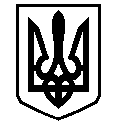 ВАСИЛІВСЬКА МІСЬКА РАДА ЗАПОРІЗЬКОЇ ОБЛАСТІР О З П О Р Я Д Ж Е Н Н ЯМІСЬКОГО ГОЛОВИ24 вересня2021								  	№ 197Про відшкодування вартості проїзду хворим нефрологічного профілю Василівської міської територіальної громади за вересень 2021 рокуВідповідно до пункту 22 частини 1 статті 26 Закону України «Про місцеве самоврядування в Україні», відповідно  до Програми «Відшкодування вартості проїзду хворим нефрологічного профілю Василівської міської територіальної громади на 2021 рік», затвердженої  рішенням четвертої (позачергової) сесії Василівської міської Запорізької області ради восьмого скликання від 25.02.2021 року №33ЗОБОВ`ЯЗУЮ:1.Перерахувати кошти на відшкодування вартості проїзду хворим нефрологічного профілю (додаток 1).2. Відділу  бухгалтерського обліку, звітності та господарських питань перераховувати кошти  на особові рахунки хворим нефрологічного профілю за вересень 2021року у розмірі 9415,80грн    3. Контроль за виконанням даного розпорядження покласти на першого заступника міського голови з питань діяльності виконавчих органів ради Калініна Д.С.Міський голова                                                                          Сергій КАЛІМАН